南京明辉建设集团宁明辉字【2017】26号转发区食药关于印发溧水区2017年国家食品安全城市创建宣传工作方案的通知公司各部门、项目部：现将溧水区食品药品安全委员会《关于印发溧水区2017年国家食品安全城市创建宣传工作方案的通知》（溧食药安委办【2017】4号）文转发给你们，请认真遵照执行。南京明辉建设集团二〇一七年六月九日主题词：食品  安全  城市  通知 抄报：公司总经理  副总经理南京明辉建设集团综合办公室印发                                      2017年6月9日印发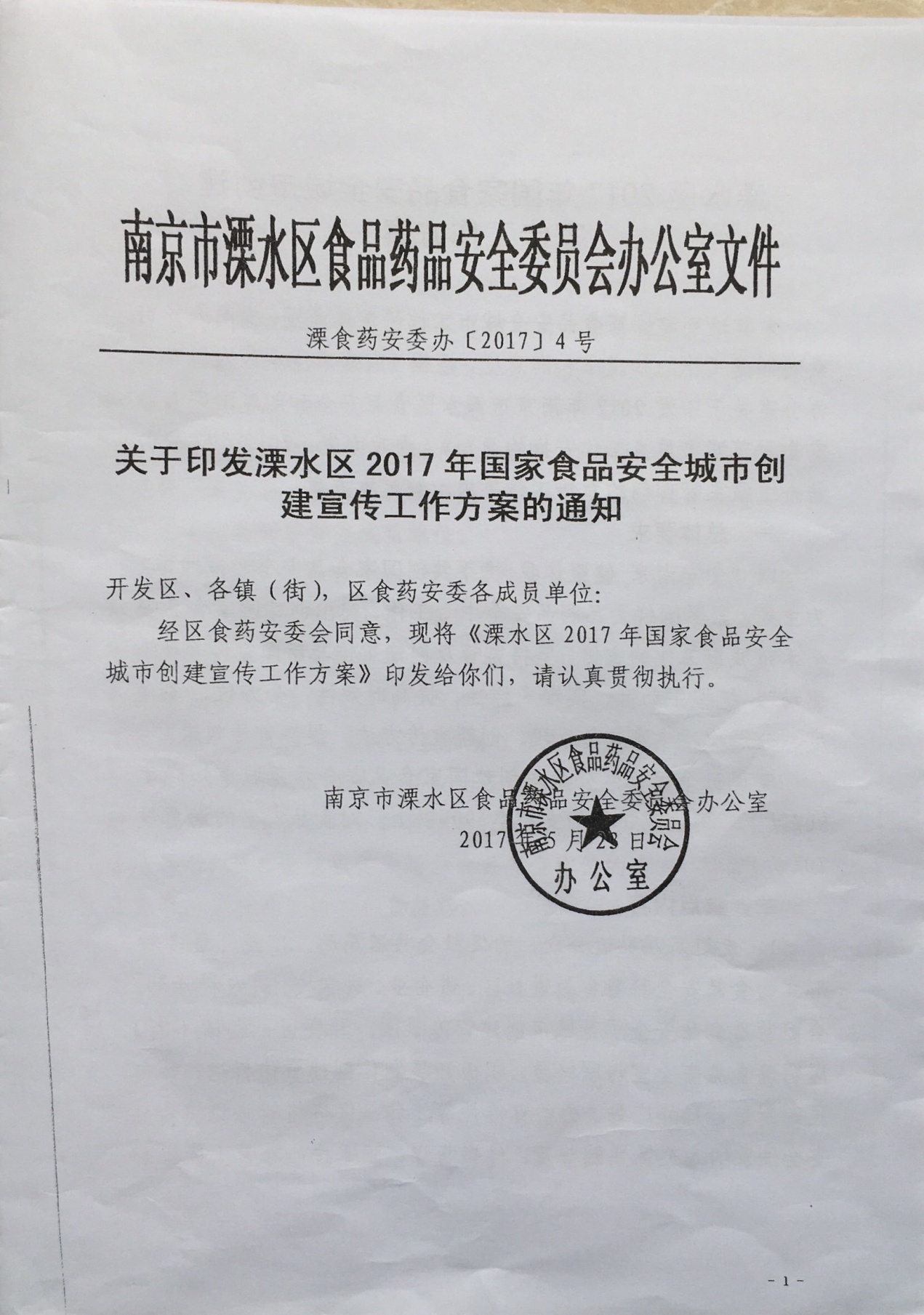 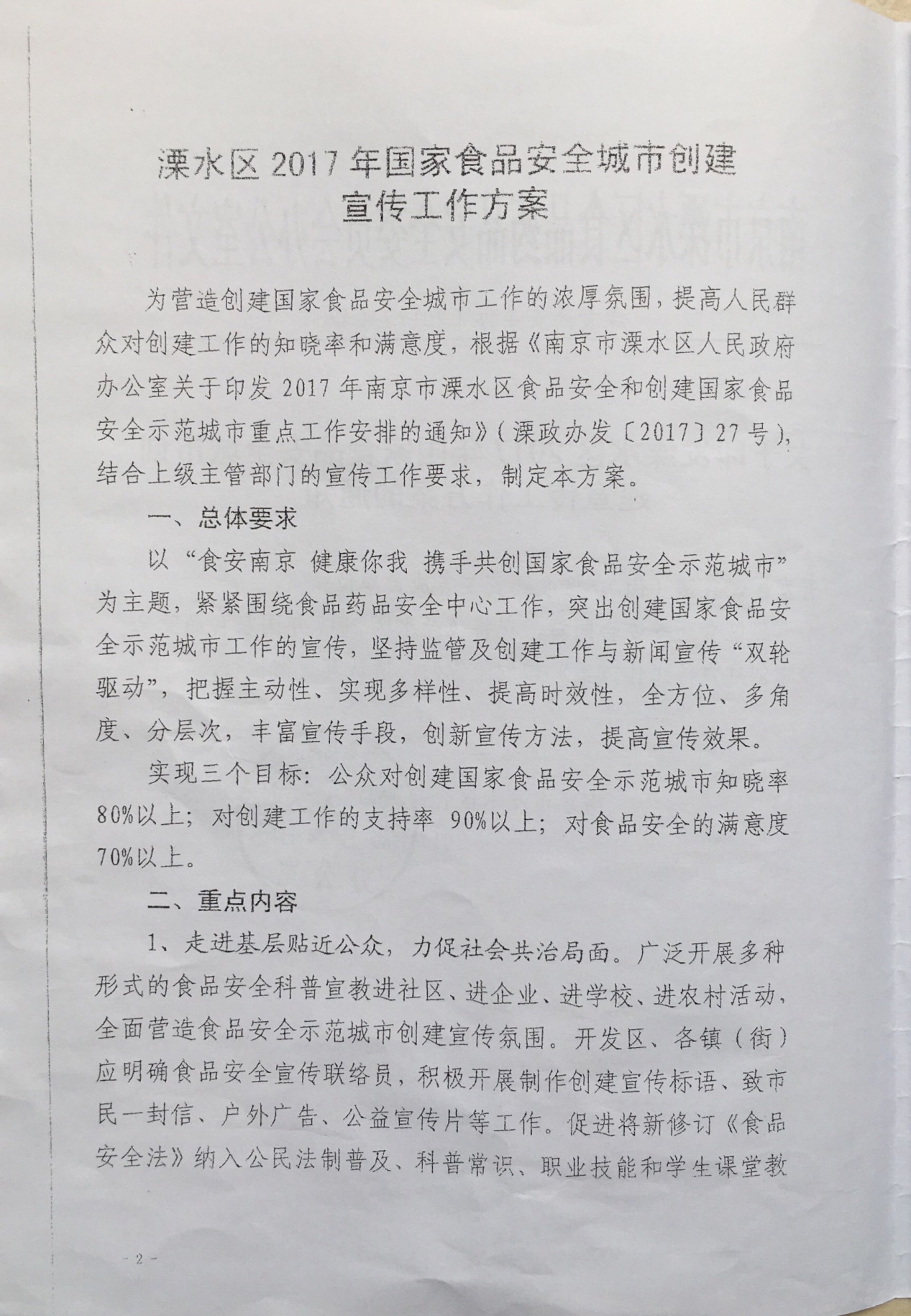 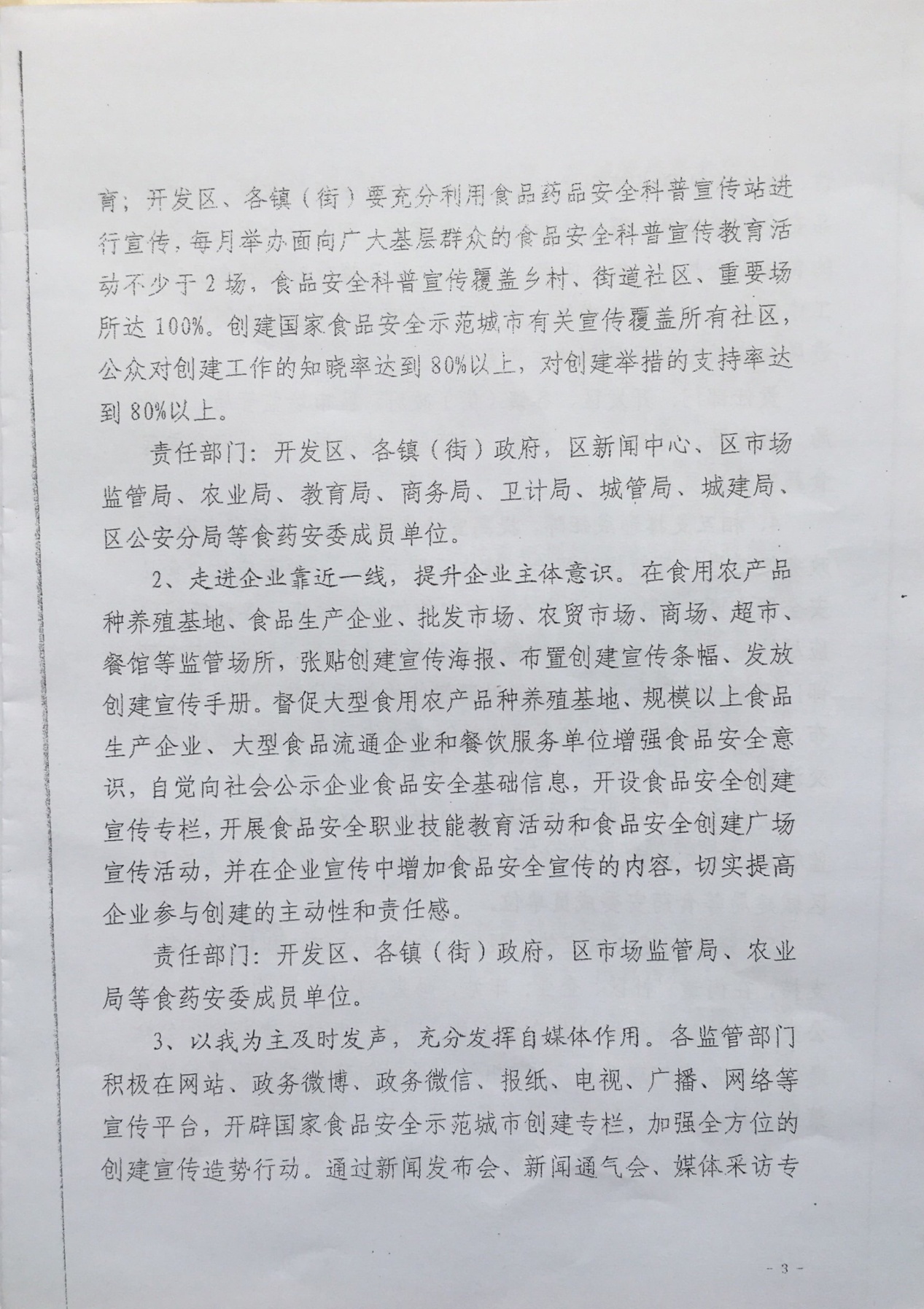 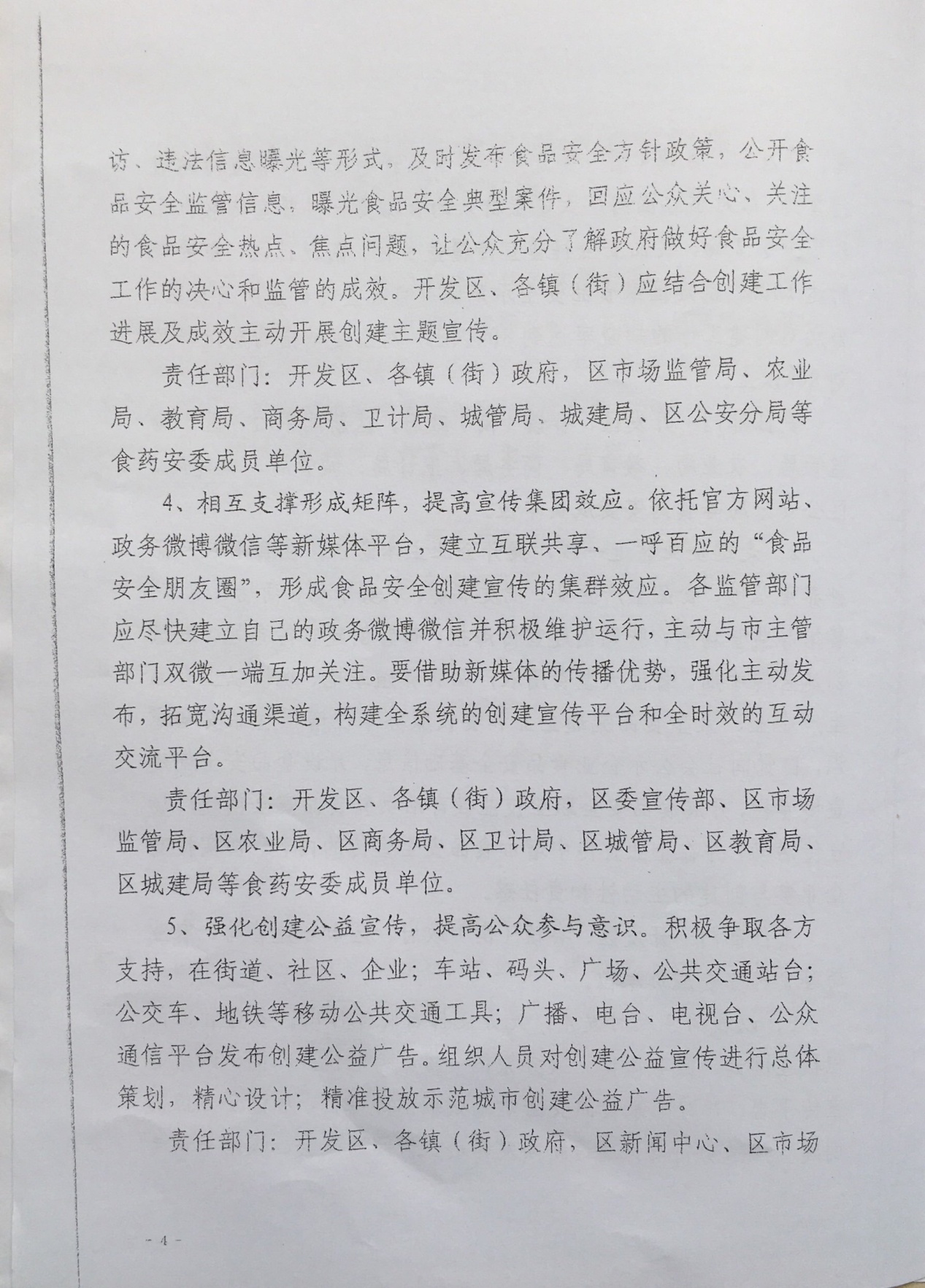 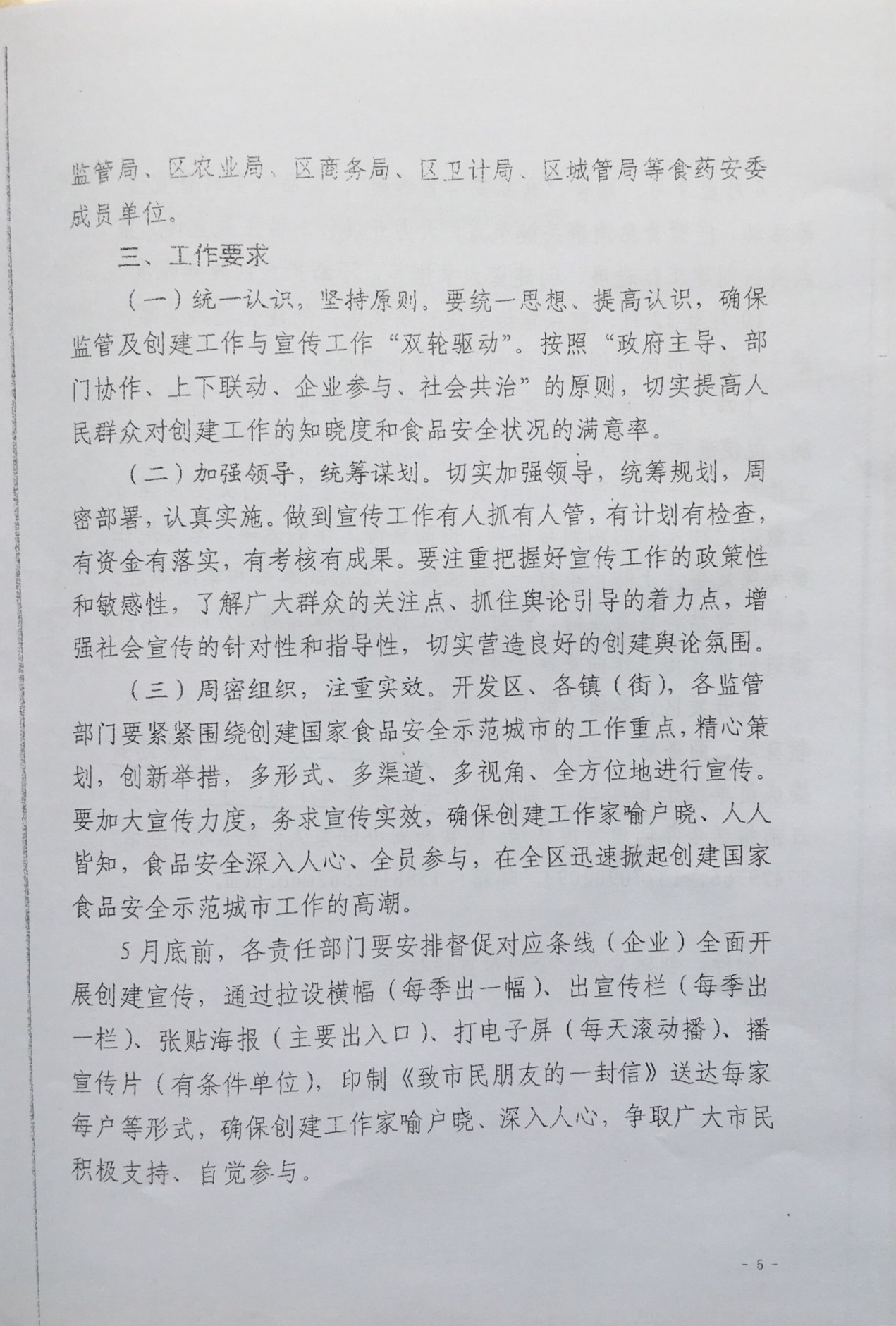 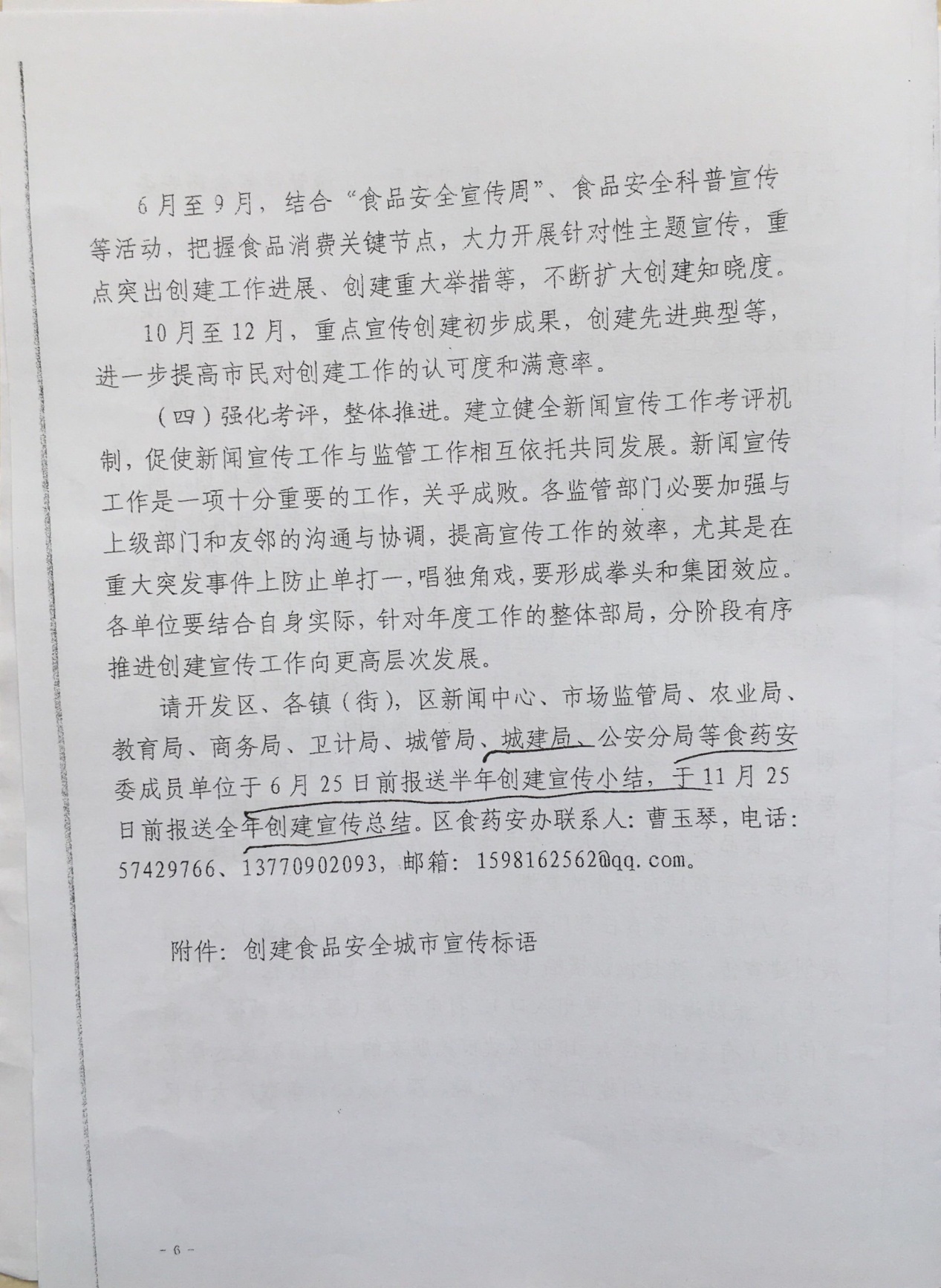 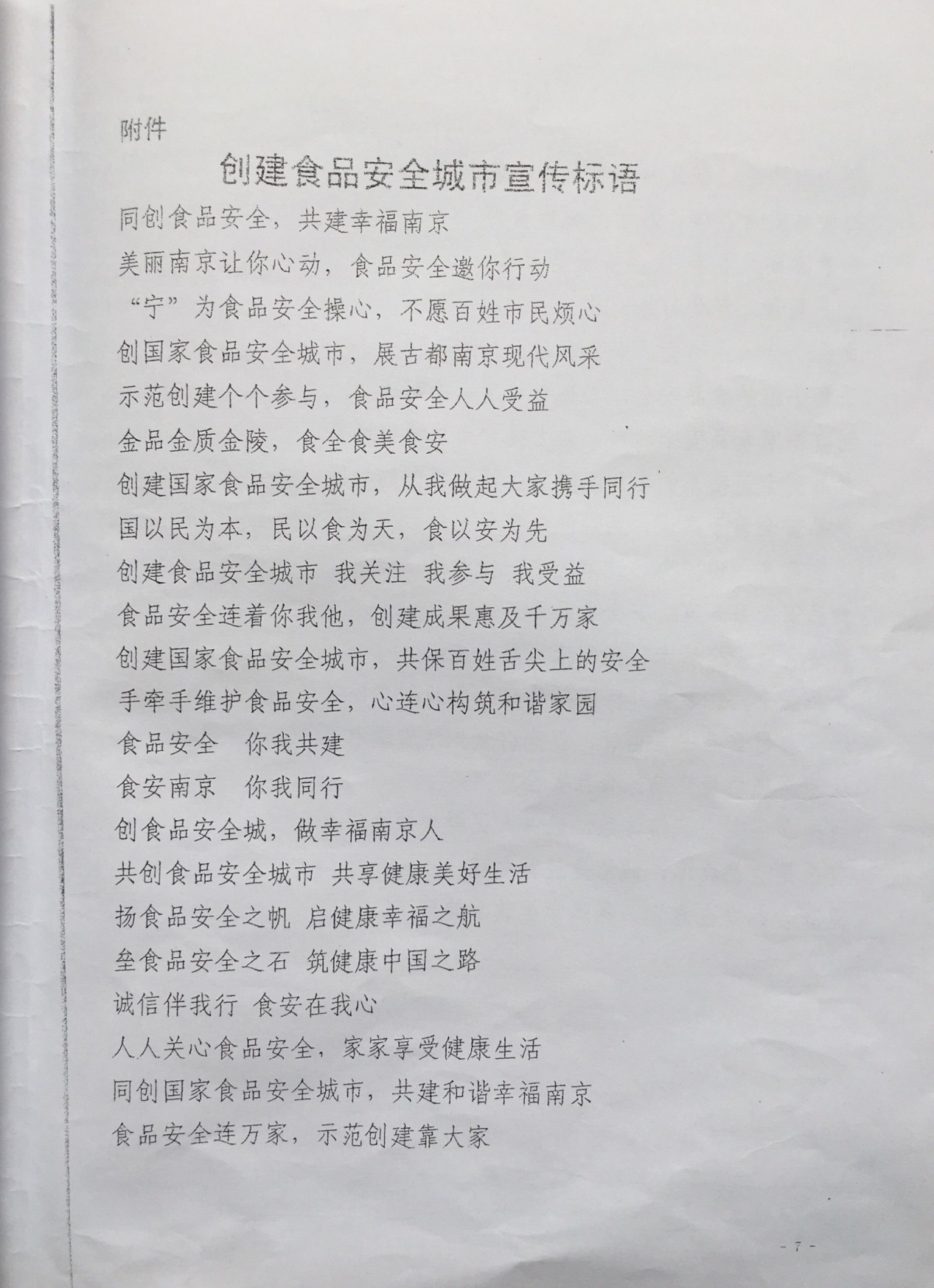 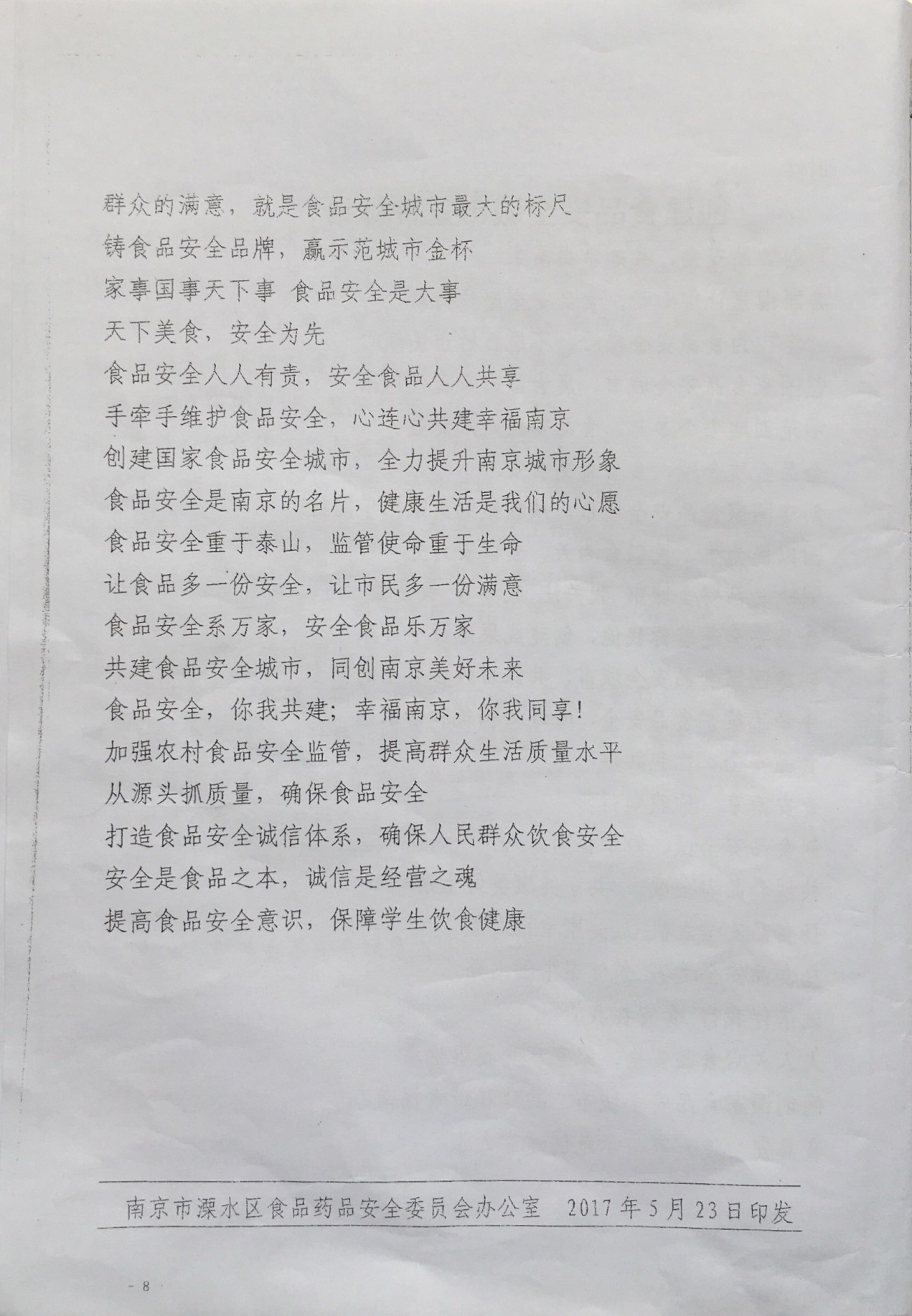 